 Родина, услышь еще одно признание в любви! С таким названием прошел сегодня 7 июня 2019 года литературно-музыкальный вечер в Ножовской сельской библиотеке-музее, который подготовили библиотекари Алевтина Николаевна Бобылева и Валентина Ивановна Завьялова. Очень интересно было вспомнить самые значительные вехи развития Частинского района за 95 лет! Уникальные стихи и песни, прекрасные видеофильмы, кадры с фотографиями и местные исторические сборники нашли место в этом мероприятии. Участники вечера Фотина Лидия Ивановна и Шустова Людмила Филипповна прочитали замечательные стихи собственного сочинения о Ножовке, а Глумова Ольга Анатольевна прочла профессиональные стихи поэта из с. Бабка Марины Ефрюшкиной о Частинском крае.
В течение вечера желающие зрители сфотографировались в фотозоне с А.С. Пушкиным. Ольга Геннадьевна Бобылева и Алевтина Николаевна Бобылева продекламировали лучшие стихи великого поэта в связи с 220-летним юбилеем со дня рождения А.С. Пушкина. 
Прекрасное настроение у всех, интересный и познавательный отдых, доверительное общение - за это спасибо большое нашим библиотекарям!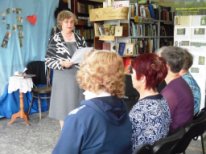 